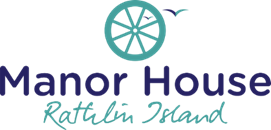 Dessert MenuBaileys Crème Brûlée  		   £6Panna Cotta                                	   £6Tiramisu    					   £6Café Affogato 				   £6 Cheeseboard                                       £Sorbet                   	                       £3.50Ice Cream					   £3.50Irish Coffee          			   £6Calypso Coffee 				   £6Seville Coffee 				   £6 	